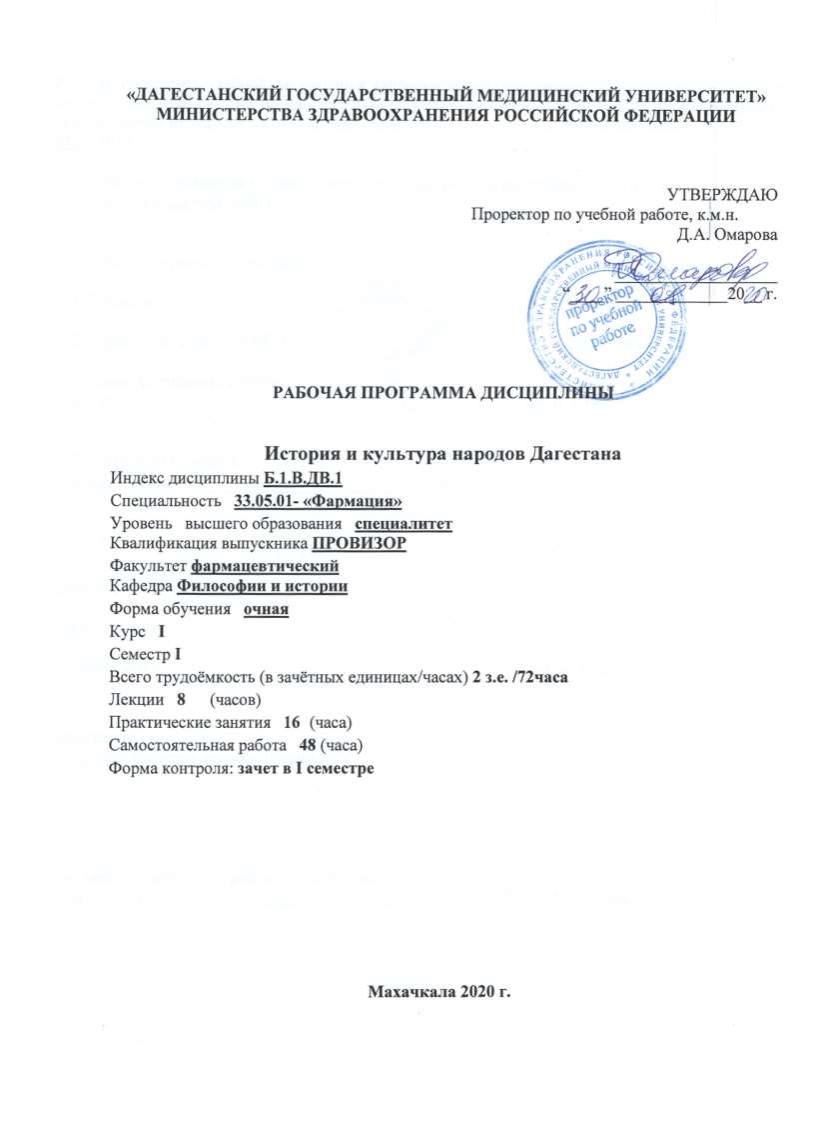 Индекс дисциплины Б1.В.ДВ.01.01Специальность 33.05.01 – «Фармация»Уровень высшего образования специалитетКвалификация выпускника ПРОВИЗОРФакультет фармацевтическийКафедра Философии и историиФорма обучения очнаяКурс IСеместр IВсего трудоемкость (в зачетных единицах/часах) 2 з.е./72 часаЛекции – 8 часовПрактические занятия – 16 часовСамостоятельная работа – 48 часовФорма контроля: зачет в I семестреМахачкала 2020 г.2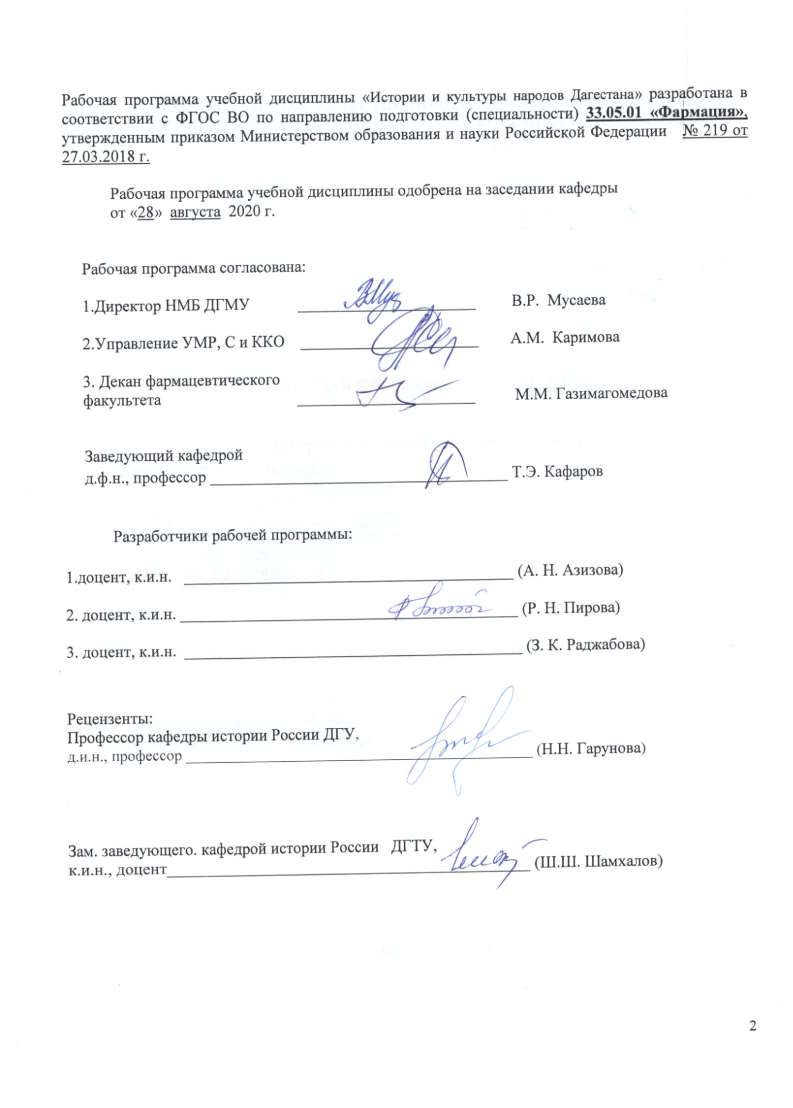 1.	ЦЕЛЬ И ЗАДАЧИ ОСВОЕНИЯ ДИСЦИПЛИНЫЦелью преподавания «Истории и культуры народов Дагестана» является просвещение студентов в вопросах истории и культуры народов Дагестана. В связи с этим, курс «Истории и культуры народов Дагестана» призван подготовить студентов к личностной ориентации в современном мире, уважения права личности к свободному выбору своих мировоззренческих позиций и развитию творческих способностей. При изучении истории культуры студенты знакомятся с работами известных исследователей истории и сами учатся внимательно и критично анализировать доктрины и деятельность исторических событий и их представителей. Знание основ истории культуры полезно для овладения различными специальностями, ориентированными на работу с людьми. Педагогу, чья цель не только обучение, но и воспитание личности, владение знаниями в области истории необходимо для компетентного общения с представителями различных организаций. Кроме того, им может быть интересно знакомство с психологией и философией истории культуры, с опытом педагогов, их формами поощрения и порицания воспитанников, с принципами равного отношения к человеку, среди которых терпение, любовь к ближнему, полная самоотдача. Изучение истории и культуры народов Дагестана поможет студентам избежать влияния различных культурных и религиозных конфессий с одной стороны, и атеистического нигилизма – с другой. Владение исторической информацией необходимо философу, филологу, политику и психологу, журналисту и медику – любому человеку, претендующему на наличие высшего классического образования.Задачи:- воспитывать уважение к убеждениям и чувствам других людей;- дать информацию о роли в обществе и современном состоянии культуры истории;- при изложении основ теории истории дать синтез философского, социологического и психологического рассмотрения объекта;- обеспечить соблюдение принципов толерантности и научности;- уделять дополнительное внимание анализу традиционных для данного региона культур, особенности которых нашли отражение в истории населяющих регион народов;- способствовать формированию у студентов современного мировоззрения.II. ПЛАНИРУЕМЫЕ РЕЗУЛЬТАТЫ ОБУЧЕНИЯ ПО ДИСЦИПЛИНЕФормируемые в процессе изучения дисциплины компетенции ФГОС 3++Содержание	В результате освоения дисциплины обучающиеся компетенции или ее	должны:п/№	части (в соответствии с ФГОС и паспортамикомпетенций)1	2	3	41.	УК-5	Способен анализировать и учитывать разнообразие культур в процессе межкультурного взаимодействия.ИДУК-5-1 Интерпретирует историю в контексте мирового исторического развитияИДУК-5-2 Анализирует важнейшие идеологические и ценностные системы, сформировавшиеся в ходе исторического развития; обосновывает актуальность их	использования	при	социальном	и профессиональном взаимодействииИДУК-5-3	Выстраивает	социальное профессиональное      взаимодействие	с	учетом особенностей      основных	форм      научного	и религиозного сознания, деловой и общей культуры3представителей	других	этносов	и	конфессий, различных социальных группИДУК-5-4	Обеспечивает	создание недискриминационной среды взаимодействия при выполнении профессиональных задачIII. МЕСТО УЧЕБНОЙ ДИСЦИПЛИНЫ В СТРУКТУРЕ ОБРАЗОВАТЕЛЬНОЙ ПРОГРАММЫДисциплина «История и культура народов Дагестана» относится к обязательным дисциплинам блока 1	вариативной части учебного плана по специальности 33.05.01- «Фармация»Материал дисциплины опирается на ранее приобретенные студентами знания и навыки по Правоведению, Экономике.Разделы дисциплины «История и культура народов Дагестана» №	Наименование разделов1	Дагестан с древнейших времен до конца ХУ111 века.2.	Основные этапы развития Дагестана с Х1Х по ХХ-нач. ХХ1 века. Роль России в истории Дагестана.Междисциплинарные связи с обеспечиваемыми (последующими) дисциплинамиНаименование обеспечиваемых (последующих) дисциплин История МедициныСеместр	ОК-13ОК-2	ОК-3	ОК-5	ОК-8	ОПК-3	ОПК-4	ОПК-5+	+Философия	4	+	+	+Социология	3	+	+	+Психология	7	+	+	+	+IV. ОБЪЕМ ДИСЦИПЛИНЫ И ВИДЫ УЧЕБНОЙ РАБОТЫОбщая трудоемкость дисциплины составляет 2 зачетные единицыВид учебной работыКонтактная работа обучающихся с преподавателемАудиторные занятия (всего)Лекции (Л)Всего часов24 В том числе:8Семестры № 1	№2484Семинары (С)Внеаудиторная работа (всего), в т.ч.: Групповые, индивидуальные консультации** Индивидуальная работа с обучающимсяСамостоятельная работа обучающегося (СРО)В том числе: РефератКонспектирование текстаВид промежуточной аттестации16	1648	486	6зачет	зачетОбщая трудоёмкость :часов	72	72 зачетных единицV. СОДЕРЖАНИЕ РАБОЧЕЙ ПРОГРАММЫ ДИСЦИПЛИНЫ5.1. Разделы дисциплины и компетенции, которые формируются при их изучении№	Наименование разд              разделаела	дисциплины (модуля)1	21.	Раздел 1. Дагестан с древнейших времен до конца ХУ111 века.2.	Раздел 2. Основные этапы развития Дагестана с Х1Х по ХХ-нач. ХХ1 века. Роль России в истории Дагестана.Содержание раздела3Первобытнообщинный строй на территории Дагестана. Зарождение и развитие феодальных отношений в Дагестане в 5-10 веках.Освободительная борьба народов Дагестана за свою независимость в 13-15 веках.Социально-экономическое	и	политическое	развитие Дагестана в 16-18 веках. Внешнеполитическое положение Дагестана.Народно-освободительное	движение	горцев	Северо-Восточного Кавказа в 20-50-х 19 века.Социально – экономическое и культурное развитие Дагестана во второй половине 19 - начале 20 вв. Основные тенденции развития Дагестана в ХХ-нач. ХХ1 века. Распад СССР и изменение геополитического положения Дагестана.Код контрол ируемо й компете нции (или ее части) 4УК-5УК-55.2. Разделы дисциплины и трудоемкость по видам учебной работы5№	Наименование раздела дисциплины	Виды учебной работы, час.	Всего раздела                                                                                     аудиторная	внеаудиторная        час.Л	ПЗ С	ЛЗСРО1.	Дагестан с древнейших времен до конца	4	8	24	36 ХУ111 века.2.	Основные этапы развития Дагестана с	4	8	24	36 Х1Х по ХХ-нач. ХХ1 века. Роль Россиив истории Дагестана.ИТОГО:	8	16	48	725.3. Тематический план лекцийСемес	Раздел дисциплины тр№разде ла1.	Раздел 1. Дагестан с древнейших времен до конца ХУ111 века.2.        Раздел 2. Основные ХХ-нач. ХХ1 1века.истории Дагестана.Тематика лекцийЛ 1. Дагестан в эпоху древности и формирования феодальных отношений.Л 2. Политическое и социально-экономическое развитие Дагестана в ХУ1-ХУ111 веках. Особенности национальной культуры.Итого: Л.1. Основные этапы развития Дагестана в Х1Х веке. Роль Росси в истории Дагестана.Л 2. Основные тенденции развития Дагестана в ХХ-нач. ХХ1 векаИтого: Итого:Семестр № 1224 224 85.4.	Тематический план практических занятий№	Разделраз-	дисциплины дела1.	Раздел 1. Дагестан с древнейш их времен до конца ХУ111 века.Тематика практических занятий (семинаров)1.	Первобытнообщинный	строй	на территории Дагестана.2. Зарождение и развитие феодальных отношений в Дагестане в 5-10 веках.3. Освободительная борьба народов Дагестана за свою независимость в 13-15 веках.4. Социально-экономическое иФормы текущего контроля *Устный опрос, тестирование.Устный опрос, тестирование, реферат Устный опрос, тестирование, рефератУстный опрос,Количество часов в семестре№ 1 222262.	Раздел 2. Основные этапы развития Дагестана с Х1Х по ХХ-нач. ХХ1 века. Роль России в истории Дагестана.политическое развитие Дагестана в 16-	тестирование 18 веках. Внешнеполитическоеположение Дагестана.ИТОГО	8 ч.1. Народно-освободительное движение	Устный опрос,	2горцев Северо-Восточного Кавказа в	тестирование 20-50-х 19 века. культурное в развитиеач Дагестана во  Устный опрос,	23. Основные тенденции развития Дагестана	Устный опрос,	2в ХХ-нач. ХХ1 века. Распад СССР и	тестирование, изменение геополитическогоположения Дагестана.ИТОГО:	8чВСЕГО:	16 ч.5. 5. Лабораторный практикум не предусмотрен5.6. Учебно-методическое обеспечение для самостоятельной работы по дисциплине «История и культура народов Дагестана»5.6.1. Самостоятельная работа обучающегося по дисциплине№	Раздел п/п           дисциплины1.	Раздел 1. Дагестан с древнейших времен до конца ХУ111 века.2.	Раздел 2. Основные этапы развития Дагестана с Х1Х по ХХ-нач. ХХ1 века. Роль России в истории Дагестана.ИТОГО :Наименование работПодготовка к практическим занятиям. Изучения учебной литературы. Подготовка к тестированию.Работа с электронными образовательными ресурсами,	размещенными	в	элетронной-информационной системе ДГМУ.Подготовка к практическим занятиям. Изучения учебной литературы. Изучения учебной и научной литературы. Подготовка к тестированию.Подготовка рефератов.Работа с электронными образовательными ресурсами,	размещенными	в	элетронной-информационной системе ДГМУ.Трудо-емкость (час) 242448Формы контрол яУстный опрос, тестирова ние рефератУстный опрос, тестирова ние реферат5.6.2. Тематика реферативных работКоды контролируемых компетенций: УК-5 6 ч.Раздел 1. Дагестан с древнейших времен до конца ХУ111 века.71.Географический, историко-экономический и этнографический обзор Дагестана. 2. Каменный век на территории Дагестана.3. Памятники первобытнообщинного строя на территории Дагестана. 4. Неолит в Дагестане.5. Эпоха металла в Дагестане.6. Кавказская Албании: этнический состав, границы, города, культура. 7. Борьба Кавказской Албании с иноземными завоевателями.8. Первобытные верования и языческие культы народов Дагестана.9. Этапы и пути проникновения христианства на территорию Дагестана. 10. Иудаизм в Дагестане.11. Проникновения зороастризма в Дагестан. 12. Царство гуннов в Западном Прикаспии.13. Дагестано-сасанидские взаимоотношения в IV – VI вв.14. Сасанидские фортификационные сооружения на территории Дагестана. 15. Страна Берсилия.16. Царство Джидан и проблема его локализации и границ в отечественной историографии.17. Хазарский каганат: города, экономика, политическое положение, внешняя политика, культура. 18. Арабо-хазарские войны.19. Раннефеодальные государственные образования Дагестана V – X вв. (Филан, Хайдак, Зирихгеран, Туман, Серир, Дербент, Лакз, Табасаран).20. Образование Арабского халифата и начало арабской экспансии в Дагестан. 21. Ислам в раннесредневековом Дагестане.22. Политическое развитие Дагестана в X – XIII вв. (Дербентский эмират, Кайтагскоеуцмийство и Казикумухское шамхальство, Зирихгеран, Серир, Шандан, Зуклан, Карах, Табасаран, Лакз).23. Хозяйственное развитие Дагестана в X – XIII вв.24. Социальный строй дагестанского общества в X – XIII вв. 25. Борьба народов Дагестана против монголо-татар.26. Территория Дагестана в составе Золотой Орды и Хулагуидского улуса. 27. Борьба народов Дагестана с полчищами Тимура.28. Борьба народов Дагестана с сефевидской агрессией в XV в. 29. Второй этап исламизации Дагестана. X – XV вв.30. Социально-экономическое положение Дагестана в XVI – XVII вв.31. Политическое развитие Дагестана в XVI – первой половине XVII вв. (Казикумухское шамхальство. Тарковское шамхальство. Кайтагское уцмийство. Аварское ханство. Табасаранское майсумство. Дербентское ханство. Акуша-Дарго. Союзы сельских обществ Дагестана).32. Обычное право народов Дагестана.33. Борьба народов Дагестана с ирано-турецкой агрессией XVII вв. – первой половине XVIII вв. 34. Каспийский поход Петра I и его итоги.35. Вторжение Надир-шаха в Дагестан и его поражение.36. Политическое развитие Дагестана в XVIII – нач XIX вв. (Кайтагское уцмийство. Казикумухское ханства. Табасаранское майсумство и кадийство. Аварское ханство. Союзы сельских общин Дагестана).37. Ремесленное производство в Дагестане в XVIII – XIX вв.38. Взаимоотношения феодальных владений Дагестана и России во второй пол. XVIII -нач. XIX в.Раздел 2. Основные этапы развития Дагестана с Х1Х по ХХ-нач. ХХ1 века. Роль России в истории Дагестана.839. Колониальная политика России на Северо-Восточном Кавказе в 20-х – 30-х гг. XIX вв. 40. Магомед Ярагский – идеолог антиколониальной и антифеодальной борьбы горцев Северо-восточного Кавказа в 20-х – 30-х гг. XIX вв.41. Антифеодальная и антиколониальная борьба горцев Дагестана под руководством имама Газимагомеда.42. Антифеодальная и антиколониальная борьба горцев Дагестана под руководством имама Гамзатбека.43. Борьба горцев Дагестана и Чечни за независимость под руководством имама Шамиля.44. Государство – Имамат Шамиля.45. Реформы 60-х – 70-х гг. XIX в. в Дагестане.46. Промышленность Дагестана в пореформенный период.47. Антиколониальная борьба горцев Дагестана в 60-х – 80-х гг. XIX в. 48. Зарождение капиталистических отношений в Дагестане.49. Отражение Первой русской революции в Дагестане. 50. Экономическое положение Дагестана в 1907 – 1925 гг. 51. Антиписарское движение в Дагестана.52. Ликвидация феодально-зависимых отношений в Дагестане. 53. Установление Советской власти в Дагестане.54. Гражданская война в Дагестане.55. Иностранная интервенция в Дагестан.56. Национально-государственное строительство в Дагестане в 20-е – 30-е гг. 57. Индустриализация в Дагестане в 20-е – 30-е гг.58. Коллективизация в 20-е – 30-е гг.59. Культурное строительство в Дагестане в 20-е – 30-е гг. 60. Сплошная коллективизация в Дагестане.61. Экономика Дагестана накануне Великой Отечественной войны (1938 – июнь 1941 гг.). 62. Промышленность Дагестана в годы Великой Отечественной войны.63. Вклад народов Дагестана в дело Победы.64. Дагестанцы в боях за Родину в годы Великой Отечественной войны.65. Восстановление и развитие народного хозяйства Дагестана в послевоенный период. 66. Развитие промышленности Дагестана в 60-е – 80-е гг. XX в.67. Сельского хозяйства Дагестана в 60-е – 80-е гг. XX в.68. Общественно-политическая жизнь в Дагестане в 60-е – 80-е гг. XX в. 69. Политика перестройки и её последствия для экономики Дагестана. 70. Экономический и социальный кризис 90-х гг. в Дагестане.71. Национальные отношения и национальные движения в Дагестане в 90-е гг. 72. Общественно-политическая обстановка в Дагестане в 90-е гг.73. Исламские движения: радикалы и традиционалисты.74. Борьба с политическим экстремизмом, ваххабизмом и терроризмом.75. Вооруженное вторжение чеченских боевиков в Дагестан в 1999 году и их разгром. 76. Борьба с терроризмом в Дагестане на рубеже XX – XXI вв.5.6.3. Методические указания для обучающихся по освоению дисциплины«Методические рекомендации для студента» в виде приложения к рабочей программе дисциплины «История и культура народов Дагестана» прилагаются.VI. ОЦЕНОЧНЫЕ СРЕДСТВА ДЛЯ ТЕКУЩЕГО КОНТРОЛЯ УСПЕВАЕМОСТИ И9ПРОМЕЖУТОЧНОЙ АТТЕСТАЦИИ ПО ИТОГАМ ОСВОЕНИЯ ДИСЦИПЛИНЫ6.1. Текущий контроль успеваемости6.1.1. Перечень компетенций с указанием этапов их формирования в процессе освоения рабочей программы дисциплины№ раздела1 1.2.Наименование раздела дисциплины2Дагестан с древнейших времен до конца ХУ111 века.Основные этапы развития Дагестана с Х1Х по ХХ-нач. ХХ1 века.	Роль России в истории Дагестана.Код контролируемой компетенции (или ее части) 3УК-5УК-5Формы контроля4Т, СЗ, С, РТ, СЗ, С, Р6.1.2. КАРТА КОМПЕТЕНЦИЙ ОБУЧАЮЩЕГОСЯ, ФОРМИРУЕМЫЕВ РЕЗУЛЬТАТЕ	СОБЕСЕДОВАНИЯ ПО КОНТРОЛЬНЫМ ВОПРОСАМТема	занятия	№1.	Первобытнообщинный	строй	на	территории	Дагестана Коды контролируемых компетенций: УК-51. Что представляет собой Дагестан в эпоху древности?2.	Первобытнообщинный строй на территории Дагестана. 3. Археологическая периодизация эпохи первобытности. 4. Зарождение патриархально-родовых отношений.5. Каменный век на территории Дагестана.6. Памятники первобытнообщинного строя на территории Дагестана. 7. Куро - аракская археологическая культура. Неолит в Дагестане.8. Эпоха металла в Дагестане. Парфянское царство.9. Начало распространения влияния Сасанидов на Восточный Кавказ.Критерии оценки текущего контроля успеваемости (собеседование по контрольным вопросам):«Отлично»:Студент имеет глубокие знания учебного материала, сформулировал полный и правильный ответ на вопросы темы занятия, с соблюдением логики изложения материала, показывает усвоение взаимосвязи основных понятий, используемых в работе, смог ответить на все уточняющие и дополнительные вопросы. Студент демонстрирует знания теоретического и практического материала по теме занятия.«Хорошо»:Студент показал знание учебного материала, усвоил основную литературу, смог ответить почти полно на все заданные дополнительные и уточняющие вопросы. Студент демонстрирует знания теоретического и практического материала по теме занятия, допуская незначительные неточности.«Удовлетворительно»:Студент в целом освоил учебный материал занятия, ответил не на все уточняющие и дополнительные вопросы. Студент затрудняется с правильной оценкой предложенного вопроса, даёт неполный ответ, требующий наводящих вопросов преподавателя.10«Неудовлетворительно»:Студент имеет существенные пробелы в знаниях основного учебного материала по теме занятия, полностью не раскрыл содержание вопросов, не смог ответить на уточняющие и дополнительные вопросы. Студент даёт неверную оценку ситуации, неправильно выбирает алгоритм действий. Неудовлетворительная оценка выставляется студенту, отказавшемуся отвечать на вопросы темы занятия.ТЕСТИРОВАНИЕ Раздел 2. Дагестан с древнейших времен до конца ХУ111 века.Коды контролируемых компетенций: УК-5.УК-5:способенанализировать иучитывать разнообразие культурв процессемежкультурного взаимодействия.Эти задания состоят из вопроса и четыре ответа к нему, из которых выберите один верный1. Выберите правильное продолжение. Палеолит – это… 1) новокаменный век2) меднокаменный век 3) древнекаменный век 4) среднекаменный век2. Выберите правильное продолжение. Неолит – это древнекаменный век 1) древнекаменный век2) среднекаменный век 3) меднокаменный век 4)новокаменный век3. Неолитической революцией называют следующее событие – 1) человек научился пользоваться огнём2) переход от присваивающего хозяйства к производящему 3) изобретение лука и стрел4) начало домостроительства и переселение человека из пещеры в рукотворное жильё4. Как называют человека мустьерской эпохи (80-35 тыс. лет назад)? 1) питекантроп2) архантроп3) кроманьонец 4) неандерталец5.Какая археологическая культура Восточного Кавказа характерна для эпохи поздней бронзы (середина II тыс. до н.э. – XII в. до н.э.)?1) Гинчинская культура 2) Присулакская культура3) Каякентско-хорочоевская культура 4) Великентская культура6. Следы деятельности ашельского человека на территории Дагестана обнаружены 1) в окрестностях селения Урма Левашинского района2) в урочище Чумус-Иниц на границе Дербентского и Кайтагского районов 3) в окрестностях селения Уллубийаул Карабудахкентского района114) на Чохском поселении7. В состав какого древнего государства Кавказа входил Дагестан? 1) Албания2) Урарту 3) Иберия 4) Алания8. Первые сведения о Кавказской Албании относятся к 1) II в. до н.э.2) I в. н.э. 3) III в. н.э.4) IV в. до н.э.9. Сколько разноязычных народов по сведениям античного историка Страбона проживало в Кавказской Албании?1) 8 2) 16 3) 26 4) 3210. Христианство на территорию Дагестана проникло … 1) из Армении2) из Византии3) из Древнерусского государства 4) из Мидии11. Кто был автором албанского алфавита? 1) Леонти Мровели2) Месроп Маштоц 3) Фавстос Бузанд4) Моисей Каланкатуаци.12. При каком албанском царе христианство стало государственной религией Кавказской Албании?1) Котис 2) Урнайр 3) Оройс 4) Ваче II13. В период наивысшего могущества северная граница Кавказской Албании проходила по реке1) Терек 2) Сулак 3) Самур 4) Кура14. По сведениям античных авторов в Албании насчитывалось 1) 5 городов2) 12 городов 3) 17 городов124) 29 городов15. Столицей Албании на рубеже нашей эры был город 1) Албана2) Дербент 3) Кабала 4) Урцеки16. В 66 г. до н.э. в Кавказскую Албанию вторглись римские легионы под командованием… 1) Октивиана Августа2) Марка Антония 3) Гнея Помпея4) Цезаря Августа17. Какой албанский царь возглавил борьбу горцев Восточного Кавказа против римских легионов Помпея в 65 г. до н.э.?1) Котис 2) Оройс 3) Зобер 4) Урнайр18. В 36 г. до н.э. этот римский полководец поочерёдно нанёс поражение армиям Армении, Иберии и Албании1) Лукулла2) Марк Антоний 3) Гней Помпей4) Октавиан Август19. Какая религия проникла в Кавказскую Албанию из Сасанидского Ирана 1) ислам2) христианство 3) буддизм4) зороастризм20. Человек мустьерской эпохи… (продолжите) 1) научился использовать огонь2) одомашнил дикую лошадь и собаку 3) придумал лук и стрелы4) научился использовать металлОК- 4: способность действовать в нестандартных ситуациях, внести социальную и этическую ответственность за принятые решения1.В 354 г. впервые на Северном Кавказе упомянуты родственные гуннам 1) савиры2) булгары 3) барсилы 4) хазары2. Маскуты сохраняли свое самоуправление до IX в., когда их земли вошли в состав131) Сасанидского Ирана 2) Дербентского эмирата 3) Хазарского каганата 4) Аварского каганата3. Какой из перечисленных кочевых народов первым вторгся на территорию Дагестана? 1) гунны2) савиры 3) хазары 4) половцы4. В каком веке сложился Хазарский каганат? 1) в V в.2) в VII в. 3) в VIII в. 4) в X в.5. Государственная религия Хазарского каганата – 1) буддизм2) христианство 3) мусульманство4) иудаизм6. Территория Прикаспия к северу от Дербента с конца IV в. стала называться 1) страной сарматов2) страной гуннов 3) страной аланов 4) страной скифов7. Столицей Хазарского каганата был город … 1) Дербент2) Варачан 3) Таргу4) Семендер8. Политическим центром страны гуннов был город… 1) Дербент2) Чунгарс 3) Варачан4) Семендер99. Первым политическим центром Хазарии был 1) Семендер2) Беленджер 3) Варачан4) Итиль10. По какой причине столица Хазарии была перенесена из Семендера в Итиль?1) по экономическим соображениям, поскольку Итиль располагался на оживлённых сухопутных и морских торговых путях142) из-за частых походов русских князей3) из-за постоянной угрозы вторжения арабских войск4) после разрушения Семендера в результате землетрясения11. Хазарский каганат был разгромлен… 1) арабами2) кипчаками 3) сельджуками4) монголо-татарами12. Зирихгеран – это …1) раннефеодальное владение с центром в Кубачи 2) раннесредневековый город в Южном Дагестане 3) средневековая крепость в Табасаране4) титул правителя Дербента в Средневековье13. Опорным пунктом Сасанидов, затем и арабов на Восточном Кавказе был город… 1) Семендер2) Баку3) Шемаха 4) Дербент14. Дербентская Джума-мечеть является самой древней на территории Российской Федерации. Кем и когда она была построена?1) в 650 году командующим халифатскими войсками на Кавказе Салманом ибн Рабия 2) в 722 году наместником Кавказа Джаррахом ибн Абдаллахом3) в 734 году наместником Кавказа Масламой ибн Абд ал-Маликом 4) в 745 году халифом Марваном ибн Мухаммедом15. Какое феодальное владение Дагестана на севере и северо-западе граничило с Дербентским эмиратом?1) Серир 2) Шандан 3) Хайдак 4) Гумик16. Какое феодальное владение Дагестана граничило с Грузией? 1) Гумик2) Серир 3) Шандан 4) Хайдак17. Столицей владения Хайдак в средние века был 1) Калакорейш2) Дербент 3) Кумух 4) Акуша18. Столицей владения Серир был 1) Анди2) Согратль 3) Гуниб154) Хунзах19.Средневековое	феодальное	владение	Гумик	охватывало	земли	населённые преимущественно1) рутулами 2) кумыками 3) лакцами 4) лезгинами20.Средневековое государственное образование Лакз занимало территорию в бассейне реки… 1) Аварское койсу2) Казикумухское койсу 3) Уллучай4) Самур21. Каким термином в Дагестане в средние века обозначалось условное земельное пожалование?1) икта 2) вакуф 3) мульк 4) сагр22.Какое из нижеперечисленных владений локализовалось в нагорной части Центрального Дагестана?1) Лакз2) Джидан 3) Туман 4) Кайтаг23. Табасаран охватывал1) плоскостные земли южнее Дербента, по обе стороны р. Самур 2) бассейн р. Рубас3) территорию бассейна р. Гюльгерычай 4) территорию Кара-Койсу24. Расположите события по хронологии 1) разгром аланов гуннами2) Распад Западнотюркского каганата 3) битва на Каталаунских полях4) образование Хазарского каганата со столицей Семендер25. Выберите правильное продолжение В X в. Дагестан стал крупным производителем и экспортёром …1) марены2) зерновых культур 3) медной посуды4) шафрана26. Заполните пропуск. Арабский автор X в. Масуди пишет, что «в сторону Серира и гор – владение ______, что означает «Мастера кольчуг», потому что большинство из них делает кольчуги, стремена, уздечки и другие роды оружия из железа»1) Дербент162) Хазария 3) Филан4) Зирихгеран27. Расположите события по хронологии 1) Захват Масламой Дербента2) Первый поход арабов в Дагестан3) Поход в Закавказье хазарской армии Тармача 4) Назначение правителем Армении Джарраха28. Исключите лишнееСредневековыми государственными образованиями Дагестана были: 1) Зирихгеран2) Серир 3) Шандан 4) ВарачанУК-5: способенанализировать иучитывать разнообразие культурв процессемежкультурного взаимодействия.1. При каком халифе начались вторжения арабских войск на Северовосточный Кавказ: 1) Умаре2) Абу-Бакре 3) Усмане4) Абдулмалике2. Какой арабский полководец в 722 году предпринял успешный поход против Хазарии и нанёс сокрушительное поражение её армии?1) Джаррах ибн Абдаллах 2) Мухаммед ибн Огбай3) Маслама ибн Абд ал-Малик.4) Марван ибн Мухаммед ибн Марван3. Когда начались арабские вторжения в Дагестан?1) в 633 г. при халифе Абу-Бакре под руководством полководца Масламы ибн Амра 2) в 652 г. при халифе Усмане под руководством полководца Абдурахмана ибн Рабия 3) в 643 г. при халифе Умаре под руководством полководца Сураки ибн Амра4) в 654 г. при халифе Усмане под руководством полководца Салмана ибн Рабия4. Процесс исламизации Дагестана продолжался 1) с VII по X вв.2) с VIII по X вв. 3) с IX по XII вв. 4) с VII по XV вв.5. Подушная подать, взимаемый арабами с покоренных народов, называлась 1) Харадж2) Хумс 3) Икта4) Джизья176. Со второй половины XI века до второй половины XII века Дербент находился в руках 1) арабов2) монголо-татаров3) тюрков-сельджуков 4) хазаров7. Чью армию в 1222 монголо-татары разгромили в северокавказских степях? 1) тюрков-сельджуков2) хазар3) печенегов 4) кипчаков8. Эти завоеватели трижды захватывали Дербент: в 1068 г., 1071 г. И 1075 г. и сыграли большую роль в дальнейшей исламизации Дагестана…1) монголо-татары 2) сельджуки3) кизилбаши 4) кипчаки9. Каким иноземным завоевателям противостояли народы Дагестана во второй четверти XIII в.?1) сельджукам 2) гуннам3) Сефевидам4) монголо-татарам10. Первый поход монголов в Дагестан состоялся 1) в 1219 г. под руководством Чингисхана2) в 1222 г. под руководством Джебе и Субедея 3) в 1238 г. под руководством Букдая4) в 1240 г. под руководством Батыя11. В XIII – XIV вв. территория Дагестана к Северу от Дербента входила в состав монгольского улуса1) Хулагу 2) Джагатай3) Джучи (Золотая Орда) 4) Хубилай12. В состав какого государства входила территория Южного Дагестана в XIII – XIV вв.? 1) Золотой Орды2) государства Хулагуидов-ильханов 3) Арабского халифата4) Джагатайского улуса13.Какой населённый пункт Дагестана – центр средневекового феодального владения – оказывал упорное сопротивление монголам с осени 1239 до весны 1240 гг.?1) Кумух2) Калакорейш 3) Хунзах4) Дербент1814. Первый поход Тимура Самаркандского в Дагестан и разгром правителя Золотой Орды Тохтамыша у реки Самур произошло1) в 1187 г 2) в 1287 г. 3) в 1387 г. 4) в 1497 г.15. Кровавый поход Тимура в горный Дагестан состоялся 1) в 1296 г.2) в 1396 г. 3) в 1497 г. 4) в 1597 г.16. В каком году произошло вторжение Сефевидского шейха Хайдара в Дагестан? 1) в 1288 г.2) в 1388 г. 3) в 1488 г. 4) в 1588 г.17. В каком году произошло вторжение Сефевидского шейха Исмаила I в Дагестан? 1) в 1419 г.2) в 1519 г. 3) в 1619 г. 4) в 1719 г.18. Вычеркните лишнее: Во второй половине XVI в. Ширван и Дагестан подверглись нашествию турецких войск, которыми командовали:1) Мустафа Леле- Паша 2 ) Осман Паша3) Зульфукар-хан Караманлы 4) Саадет-Гирей19. Расставьте в хронологической последовательности: Какие захватчики напали раньше на Дагестан?1) монголо-татары 2) сельджуки3) арабы4) полчища Тимура20. Кто является лишним в перечне? Походы арабов в Дагестан возглавили 1) Салман2) Маслама 3) Джаррах 4) Тимур21. В каком году произошла битва на р. Терек между войсками Тохтамыша и Тимура? 1) в 1221 г.192) в 1315 г. 3) в 1395 г. 4) в 1445 г.22. После распада Монгольской империи Южный Дагестан вошел в состав… 1) Джучидского улуса (Золотой Орды)2) Джагатайского улуса 3) Хулагуидского улуса 4) Ногайской орды23. В 1460 г. отряды дагестанцев нанесли поражение… 1) Тимуру на берегу Терека2) Сефевидскому шейху Джунейду на берегу Самура 3) шаху Аббасу I на берегу Сулака4) Надир-шаху на Турчидаге24. Второй поход монголо-татар в Дагестан состоялся 1) в 1222 г.2) в 1237 г. 3) в 1239 г. 4) в 1243 г.25. Расположите события по хронологии 1) разгром Кайтага Тимуром2) разрушение монголо-татарами Кумуха3) первый поход монголо-татаров в Дагестан 4) вторжение племен Кара-Коюнлу в Дагестан26. «Обрати внимание на границы земель, которыми владели твои предки, и управляй так, как они управляли. Первая граница со стороны запада – это Миясагутан, вторая – со стороны востока, из середина аула Гоцатль, третья – со стороны юга, от Хучада до Голотлинского моста, четвёртая – со стороны севера от Салагоры до Таргу»Назовите исторический документ? 1) «История Абу Муслима»2) «Кодекс Рустем-хана Кайтагского» 3) «Кодекс Ума-хана Аварского»4) «Завещание Андуник-нуцала»27. Прочтите отрывок из работы К. Маркса и укажите завоевателя (-ей), о который (-х) он говорит «… Они совершают варварства в Хорасане, Самарканде и Балхе и других цветущих городах. Искусство, богатые библиотеки, превосходное сельское хозяйство, дворцы и мечети – всё летит к чёрту».1) сельджуки2) Тимур Тамерлан 3) монголо-татары 4) Сефевиды28. Прочтите отрывок из хроники «Тарихи Дагестан» о героической борьбе дагестанских горцев с монголо-татарами в 1240 г. и укажите населённый пункт, о жителях которого говорится «…Они сражались с великим мужеством, и семьдесят юношей пали мучениками. Они заняли укрепление выше мечети /называемое/ Кекели, и обязали себя клятвой сражаться20и пожертвовать своим имуществом, жизнью и телами. Когда эти юноши исполнили свой долг в укреплении (т.е. были все убиты), оба князя, Сартан и Каутер, опустошили … в субботу месяца сафар».1) Кумух 2) Хунзах 3) Дербент 4) Ахты29. Какие отрасли промышленности получили приоритетное развитие в Дагестане в послевоенные годы?1) пищевая и текстильная 2) газовая и строительная3) химическая и винодельческая4) нефтяная и металлообрабатывающая30. Когда была пущена в эксплуатацию Чиркейская ГЭС? 1) в 1950 г.2) в 1960 г. 3) в 1970 г. 4) в 1980 г.31. Какое предприятие в 60-е – 70-е гг. являлось флагманом машиностроительной отрасли промышленности Дагестанской АССР?1) «Дагдизель»2) «Стекловолокно» 3) «Дагюн»4) Кизлярский коньячный завод32. В каком городе Дагестана в советский период находился крупный стекольный завод? 1) Дербент2) Дагестанские огни 3) Избербаш4) Махачкала33. Какой населённый пункт Дагестана, являвшийся поселением нефтяников, в 1949 г. получил статус города?1) Каспийск2) Дагестанские Огни 3) Избербаш4) Кизилюрт34. В 1960-е – 1970-е гг. Дагестанская АССР выпускала 90 % этой продукции РСФСР 1) коньячной продукции2) рыбоконсервной продукции 3) стеклянной тары4) капусты35. Какое предприятие Дагестана в советский период являлся крупным производителем ювелирной продукции?1) Дагэлектромаш2) ОАО НИИ «Сапфир»213) Кубачинская артель 4) «ДагЗЭТО»36. Назовите известного дагестанского писателя, по мотивам произведений которого советские кинематографисты сняли десять фильмов?1) Ахмед-хан Абубакар 2) Гамзат Цадаса3) Эфенди Капиев4) Абуталиб Гафуров37. Кто является постановщиком балета по поэме Расула Гамзатова «Горянка»? 1) Мурад Кажлаев2) Ширвани Чалаев 3) Готфрид Гасанов 4) Татам Мурадов38. Конституция Республики Дагестан была принята 1) 12 декабря 1991 г.2) 2 февраля 1992 г. 3) 12 июня 1993 г. 4) 26 июля 1994 г.39. Высший орган государственной власти Республики Дагестан в 1990-е гг. 1) Народное собрание2) Президент и кабинет министров 3) Государственный Совет4) Конституционное собрание40. Председателем Госсовета Республики Дагестан в 1990-е гг. был 1) Магомедов М.-А.М.2) Алиев М.Г.3) Шихсаидов Х.И. 4) Мирзабеков А.М.41. Одной из причин ухудшения экономической ситуации в Дагестане в середине 1990-х гг. являлось1) транспортная блокада в связи с войной в Чечне 2) межконфессиональные противоречия3) активизация сепаратистов в республике 4) кризис политической системы42. Нападение бандформирований с территории Чечни на Дагестан произошло 1) в сентябре 1998 г.2) в августе 1999 г. 3) в сентябре 2000 г. 4) в августе 2001 г.43. Кто из перечисленных был видным религиозным деятелем Дагестана, в 1998 г. погибший в результате покушения, устроенного ваххабитским подпольем?1) Саид-Мухаммед-хаджи Абубакаров 2) Надиршах Хачилаев223) Ахмад-хаджи Абдуллаев 4) Гаджи Абашилов44. В январе 1996 г. на дагестанский город Кизляр напали боевики 1) Эмира аль-Хаттаба2) Шамиля Басаева 3) Руслана Гелаева 4) Салмана Радуева45. 5 сентября 1999 г. террористы взорвали многоэтажный дом, где проживали семьи военнослужащих 136-й бригады Министерства обороны России, в городе1) Каспийске 2) Москве3) Буйнакске 4) Махачкале46. Какое должностное лицо возглавляло исполнительную власть в Республике Дагестан в 1990-е гг.?1) Председатель правительства2) Председатель Государственного Совета 3) Председателем Народного Собрания4) Президент47. В каком году в Дагестане был учреждён институт президентства? 1) в 2001 г.2) в 2003 г. 3) в 2006 г. 4) в 2009 г.48. Кто был первым президентом Дагестана? 1) Магомедов Магомедали Магомедович2) Алиев Муху Гимбатович 3) Шихсаидов Хизри Исаевич4) Магомедов Магомедсалам Магомедалиевич49. Какой из перечисленных органов власти является парламентом Республики Дагестан? 1) Народное собрание2) Конституционный суд3) Администрация президента 4) Кабинет министров50. Какая из перечисленных ГЭС является самой крупной на Северном Кавказе? 1) Ирганайская2) Миатлинская 3) Чирюртская 4) Чиркейская51. Как назывался ваххабитский автономный анклав, существовавший на территории Буйнакского района Дагестана в конце 1990-х гг., ликвидированный в рамках подавления ваххабитского мятежа в ходе спецоперации федеральных сил 29 августа – 13 сентября 1999 года?1) Отдельная исламская территория232) Кавказский халифат 3) Имарат Кавказа4) Джамаат Дагестана52. В каком районе Дагестана 9-19 августа 1999 г. произошло крупное боестолкновение между российскими десантниками и вторгшимися с территории Чечни бандформированиями за контроль над стратегической высотой Ослиное Ухо?1) Хасавюртовском 2) Новолакском3) Цумадинском 4) Ботлихском53. В каком городе Дагестана 4 сентября 1999 г. террористическое подполье, возглавляемое Эмиром аль-Хаттабом, осуществило крупный террористический акт, в результате которого был взорван жилой дом?1) Махачкале 2) Каспийске 3) Буйнакске 4) Хасавюрте54. Расположите события по хронологии1) завершение строительства асфальтированной дороги Махачкала-Избербаш 2) реконструкция Избербашского ремонтно-механического завода3) открытие Дагестанского женского педагогического института 4) создание ансамбля «Лезгинка»55. Допишите. Фамилия Первого секретаря Дагестанского обкома в 1967 – 1982 гг., была…56.Исключите лишнее. Ведущими предприятиями тяжёлой промышленности в Дагестане в 70-е – 80-е гг. XX в. были…1) «ДагЗЭТО» 2) «Дагюн»3) «Дагдизель»4) «Дагэлектромаш»57. Расположите события по хронологии 1) принятие Конституции РД2) вторжение в Дагестан бандформирований Басаева и Хаттаба 3) убийство муфтия Саида-Мухаммеда-хаджи Абубакарова4) учреждение института президентства в РД58. Установите соответствие между национальными движениями и их лидерами А Б 1) Лезгинское национальное движение	А) Магомед Хачилаев2.Лакское национальное движение	Б) Насир Примов 3.Кумыкское национальное                            В) Салав Алиев4) Аварское национальное движение	Г) Гаджи Махачев«Отлично»: «Хорошо»:	100-90% 89-70%24«Удовлетворительно»:  69-51% «Неудовлетворительно»: 	<50%РЕФЕРАТ Коды контролируемых компетенций: УК-5Темы рефератов:1. Образование Арабского халифата и начало арабской экспансии в Дагестан. 2. Ислам в раннесредневековом Дагестане.3. Политическое развитие Дагестана в X – XIII вв. (Дербентский эмират, Кайтагское уцмийство и Казикумухское шамхальство, Зирихгеран, Серир, Шандан, Зуклан, Карах, Табасаран, Лакз).4. Хозяйственное развитие Дагестана в X – XIII вв.5. Социальный строй дагестанского общества в X – XIII вв. 6. Борьба народов Дагестана против монголо-татар.7. Территория Дагестана в составе Золотой Орды и Хулагуидского улуса. 8. Борьба народов Дагестана с полчищами Тимура.9. Борьба народов Дагестана с сефевидской агрессией в XV в. 10. Второй этап исламизации Дагестана. X – XV вв.11. Социально-экономическое положение Дагестана в XVI – XVII вв.12.Политическое развитие Дагестана в XVI – первой половине XVII вв. (Казикумухское шамхальство.	Тарковское	шамхальство.	Кайтагское	уцмийство.	Аварское	ханство. Табасаранское майсумство. Дербентское ханство. Акуша-Дарго. Союзы сельских обществ Дагестана).13. Обычное право народов Дагестана.14. Борьба народов Дагестана с ирано-турецкой агрессией XVII вв. – первой половине XVIII вв.15. Каспийский поход Петра I и его итоги.16. Вторжение Надир-шаха в Дагестан и его поражение.Критерии оценки текущего контроля (реферат): •	Новизна реферированного текста: макс. – 20 баллов;•	Степень раскрытия сущности проблемы: макс. – 30 баллов; •	Обоснованность выбора источников: макс. – 20 баллов;•	Соблюдение требований к оформлению: макс. – 15 баллов; •	Грамотность: макс. – 15 баллов.Оценивание реферата:Реферат оценивается по 100 балльной шкале, балы переводятся в оценки успеваемости следующим образом (баллы учитываются в процессе текущей оценки знаний программного материала):86 – 100 баллов – «отлично»; 70 – 75 баллов – «хорошо»;51 – 69 баллов – «удовлетворительно;мене 51 балла – «неудовлетворительно».СОБЕСЕДОВАНИЕ ПО КОНТРОЛЬНЫМ ВОПРОСАМ ДЛЯ ПРОМЕЖУТОЧНОЙ АТТЕСТАЦИИ25Коды контролируемых компетенций: УК-51. Укажите археологическую периодизацию каменного века? 2. В чем различие между энеолитом и бронзовым веком?3. Какие пережитки матриархата сохранились в Дагестане? 4. Расскажите о куро-аракской культуре.5. Что вам известно о каякентско-харачоевской культуре?6. Когда население Дагестана приступило к освоению железа?7. Что сообщают греческие и римские писатели о Кавказской Албании? Какие народности и племена этой страны упомянуты в них?8. В чем состояли особенности политического строя Кавказской Албании? 9. Каким было вооружение и войско албанцев?10.Что известно о борьбе народов и племен Албании против римской агрессии на Кавказе? 11.Что можно сказать о следах древней культурной общности народов Закавказья иДагестана?12. Где находилось «царство гуннов» со столицей Варачан? 13. Как возникло Хазарское государство?14. Как строились взаимоотношения Хазарского каганата с народами Дагестана? 15. Каким был общественно-политический строй Хазарского каганата?16. Какие факты свидетельствуют о возникновении феодальных отношений? Когда возникли эти отношения?17. Какие формы земельной собственности были известны в V-X вв.?18. Назовите первые политические образования, которые возникли на территории Дагестана? 19.Расскажите о Дербенте и дербентских укреплениях.20.Расскажите о городах Анджи и Чор.21/Когда началось вторжение арабов на Дагестан?22. Расскажите о арабо-хазарской борьбе за обладание Восточным Кавказом?23. Расскажите о самом напряженном периоде борьбы дагестанских народов с арабскими захватчиками.24. Какая дань была наложена арабами на население Дагестана? 25. Когда Дагестана окончательно отделился от Халифата?26. Расскажите о проникновении ислама в Дагестан.27. Что вы знаете о борьбе народов Дагестана с турками-сельджуками? 28. Расскажите о первом вторжении монголов в Дагестан.29.Приведите примеры сопротивления горцев монголо-татарским захватчикам. 30.Расскажите о действиях Золотой Орды и державы Хулагидов в Дагестане. 31.Какие дагестанские земли были разорены Тимуром?32.Приведите примеры боевого содружества народов в борьбе с Тимуром.33.В каких произведениях устного народного творчества отразился героизм в борьбе с иноземными захватчиками?Критерии оценки текущего контроля успеваемости (собеседование по контрольным вопросам):«Отлично»:Студент имеет глубокие знания учебного материала по теме практического занятия, сформулировал полный и правильный ответ на вопросы темы занятия, с соблюдением логики изложения материала, показывает усвоениевзаимосвязиосновных понятий, используемых в работе, смог ответить на все уточняющие и дополнительные вопросы. Студент демонстрирует знания 26теоретического и практического материала по теме занятия. «Хорошо»:Студент показал знание учебного материала, усвоил основную литературу, смог ответить почти полно на все заданные дополнительные и уточняющие вопросы. Студент демонстрирует знания теоретического и практического материала по теме занятия, допуская незначительные неточности.«Удовлетворительно»:Студент в целом освоил материал практического занятия, ответил не на все уточняющие и дополнительные вопросы. Студент затрудняется с правильной оценкой предложенной задачи, даёт неполный ответ, требующий наводящих вопросов преподавателя.«Неудовлетворительно»:Студент имеет существенные пробелы в знаниях основного учебного материала практического занятия, полностью не раскрыл содержание вопросов, не смог ответить на уточняющие и дополнительные вопросы. Студент даёт неверную оценку ситуации, неправильно выбирает алгоритм действий. Неудовлетворительная оценка выставляется студенту, отказавшемуся отвечать на вопросы темы практического занятия.6.2. Промежуточная аттестация по итогам освоения дисциплины 6.2.1. Форма промежуточной аттестации - ЗАЧЕТ. Семестр-16.2.2. Процедура проведения промежуточной аттестации	Устное собеседование6.2.3. Примеры вопросов для подготовки к зачету 1.	Каменный век на территории Дагестана.2.	Дагестан в эпоху бронзы. 3.	Эпоха железа в Дагестане.4.	Кавказская Албания и ее этнический состав.5.	Культура и религиозные представления племен Кавказской Албании. 6.	Христианская религия на территории Дагестана.7.	Иудаизм в Дагестане.8.	Политическое развитие Дагестана.9.	Экономическое развитие Дагестана. Социальная структура Дагестана. 10.         Дагестано-сасанидские взаимоотношения в 4-6 веках.11.	Хазарский Каганат: города, экономика, культура, внешняя политика. 12.	Арабо-хазарские войны.13.	Раннефеодальные государственные образования.14.	Арабский халифат и начало арабской экспансии в Дагестан. 15.         Ислам в средневековом Дагестане.16.	Государственные образования на территории Дагестана. 17.	Окончательное отделение Дагестана от Халифата.18.	Политическое развитие Дагестана в 10-13 веках. 19.	Хозяйственное развитие Дагестана в 10-13 веках.20.	Социальный строй дагестанского общества в 10-13 веках. 21.	Борьба народов Дагестана против татаро-монгол.22.	Территория Дагестана в составе Золотой Орды. 23.	Материальная культура народов Дагестана.24.	Духовная культура народов Дагестана.2725.	Первая письменность в Дагестане. 26.	Устное народное творчество.27.	Книжная культура и арабская грамотность. 28.	Религия и культура.29.	Распространение ислама в Дагестане.30.	Внутренние и внешние перемены в Дагестане в 14-16 веках. 31.	Возникновение новых феодальных владений в Дагестане. 32.	События в Кайтаге, Табасаране, Агуле.33.	Социальный строй Дагестана в 14-16 веках. 34.	Персидский поход Петра 1.35.	Антииранские выступления в начале 18 века.36.	Походы Надир-шаха в Дагестан в 1734-1741 годах. 37.	Союзы сельских общин Дагестана.38.	Политическая карта Дагестана в 18 веке – начале 19 века. 39.	Политика России на Северном Кавказе.40.	Освободительная борьба горцев Дагестана под руководством имамов Гази-Магомеда и Гамзат-Бека.41.	Восстание горцев Дагестана и Чечни под руководством имама Дагестана и Чечни Шамиля. 42.	Государство горцев Имамат.43.	Причины и итоги кавказской войны.44.	Военно - народная система управления царизма и ее сущность.45.	Административно-судебные преобразования в Дагестане в 60-70-х годах 19 века. 46.	Антиписарское движение.47.	Материальная культура Дагестанцев в 18-19 веках. 48.	Развитие науки, образования и здравоохранения. 49.	Традиционная культура Дагестана.50.	Общественно-политическая мысль в Дагестане.51.	Формирование многонациональной литературы и научной мысли. 52.	Формирование и развитие рабочего класса в Дагестане.53.	Революция 1905-1907 г.54.	Рабочее движение на Северном Кавказе накануне и в период революций в России. 55.	Гражданская война в России и в Дагестане.56.	Иностранная интервенция в Дагестане. Революция и контрреволюция в Дагестане. 57.        Борьба за установление Советской власти в Дагестане58. Национально-государственное строительство в Дагестане в 20-50 -х годах 20 века. 59. Политические репрессии в Дагестане.60. Дагестан накануне Великой Отечественной войны.61. Дагестанцы на фронтах Великой Отечественной войны.62. Патриотический и трудовой подвиг народов Дагестана в годы Великой Отечественной войны. 63. Дагестан в послевоенный период.64. Социальное и экономическое развитие Дагестана. 65. Культурная жизнь в Дагестане.66. Общественно-политическая жизнь в Дагестане. 67. Политика перестройки Горбачева и развал СССР.68. Национальные отношения в Дагестане: исламское движение (радикалы и традиционалисты) 69. Особенности политического и социально-экономического6.2.4. Пример билета для зачетаФГБОУ ВО ДГМУ Минздрава РоссииБИЛЕТ ДЛЯ ЗАЧЕТА №по дисциплине «Истории и культуры народов Дагестана»28для студентов 1 курса специалитета, направление подготовки «Фармация»1. Причины, предпосылки Кавказской войны. 2. Образование Дагестанкой АССР.Утвержден на заседании кафедры, протокол от «28» августа 2020 г.№ 1Заведующий кафедрой:Кафаров Т.Э., д.ф.н., профессор ___________________1. Азизова А.Н. к.и.н., доцент	______________________2. Пирова Р.Н., к.и.н., доцент ______________________________ 3. Раджабова З.К., к.и.н., доцент ____________________________«_______»_______________20____г.ФГБОУ ВО ДГМУ Минздрава РоссииБИЛЕТ ДЛЯ ЗАЧЕТА №по дисциплине «Истории и культуры народов Дагестана» для студентов 1 курса специалитета, направление подготовки «Фармация»1. Археологическая периодизация в истории Дагестана, основные свидетельства.2. Начало ВОВ. Мобилизация народов на отпор врагу.Утвержден на заседании кафедры, протокол от «28» августа 2020 г.№ 1Заведующий кафедрой:Кафаров Т.Э., д.ф.н., профессор ___________________1. Азизова А.Н. к.и.н., доцент	______________________2. Пирова Р.Н., к.и.н., доцент ______________________________ 3. Раджабова З.К., к.и.н., доцент ____________________________«_______»_______________20____г.6.2.5. Система оценивания результатов освоения дисциплины, описание шкал оценивания, выставления оценок.В систему оценивания входит ЗАЧЕТ29Семестр 1	«не зачтено»	«зачтено»знать	 	Код компетенции – УК-5Студент не знает	сущность, формы и Студент самостоятельно выделяет	сущность, формы и функции исторического знания; методы и источники изучения отечественной истории;истории;	современные	концепции периодизацию истории Дагестана; современныеразвития	мирового	исторического концепции развития мирового историческогопроцесса, возникновения и развития процесса,	возникновения	и	развития цивилизаций; не знает общие закономерности и национальные      особенности      становления	игосударственных	процессов	в эволюции	государственных	процессов	вДагестане;;	Дагестане;.уметь	Студент	не	умеет	выделить Студент умеет	применять	исторические исторические     процессы     на     основе процессы на основе научной методологии; не научной      методологии;      не      владеет владеет основами исторического мышления; основами     исторического     мышления; выражать	и      обосновывать      историческими выражать              и              обосновывать фактами     свою	позицию     по     отношению	к историческими фактами свою позицию динамике социально-политических процессов в по отношению к динамике социально- Дагестане;политических процессов в Дагестане;владеть	Студент не владеет навыками	научно-Студент	владеет	навыками	научно-исследовательской работы;                          исследовательской работы;навыками работы с научно-исторической навыками	работы	с	научно-исторической	и и публицистической литературой;	публицистической литературой;навыками	анализа	и навыками анализа и сопоставления, сопоставления,        оценки оценки информации из различных информации из различных источников.	источников.	 	VII. УЧЕБНО – МЕТОДИЧЕСКОЕ И ИНФОРМАЦИОННОЕ ОБЕСПЕЧЕНИЕ ДИСЦИПЛИНЫ7.1. Основная литература Печатные издания№	ИзданияКоличество экземпляров в библиотеке1	Гаджиев М.Г., Давудов О.М. Шихсаидов А.Р. История Дагестана. Махачкала, 1996.-462 с.2	Шигабудинов М.Ш. История Дагестана. курс лекций. Махачкала,1992. -303 с.6.2. Дополнительная литератураПечатные источники: №	Издания1	Гасанов С.М. История Дагестана. Учебно-методическое32Количество экземпляров в библиотеке230пособие. Махачкала.2001. -203 с.2.	История и культура народов Дагестана. Учебное пособие 2020г. 163с.Электронныересурсы:ЭБС «Консультант студента»:7.3. Ресурсы информационно-телекоммуникационной сети «Интернет» Электронные источники:№	Издания 1                                                                                      21	Щеглова Л.В. Культурология. Единство и многообразие форм культуры [Электронный ресурс] / Л.В. Щеглова, Н.Б. Шипулина, Н.Р. Саенко. — Электрон. текстовые данные. — Саратов: Ай Пи Эр Медиа, 2015. — 194 c. — 978-5-905916-85-4. — Режим доступа: http://www.iprbookshop.ru/31951.html7.3. Ресурсы информационно-телекоммуникационной сети «Интернет»№1.2.Наименование ресурсаНапример :Электронная библиотека: библиотека диссертаций: сайт / Российская государственная библиотека. – Москва: РГБ, 2003. – URL: http://diss.rsl.ru/?lang=ru (дата обращения: 25.01.2019). – Текст: электронный.Электронно-библиотечнаясистема IPRbooks http://www.iprbookshop.ru7.4. Информационные технологииПри изучении дисциплины применяются общий пакет документов интернет – материалов, предоставляющих широкие возможности для совершенствования вузовской подготовки по истории с целью усвоения навыков образовательной деятельности. Стандартными возможностями большинства программ являются реализация дидактического принципа наглядности в обучении; их использование дает возможность студентам применять для решения образовательной задачи различные способы.Методы обучения с использованием информационных технологий.К методам обучения с использованием информационных технологий, применяемых на занятиях по дисциплине «История и культура народов Дагестана», относятся:-	компьютерное тестирование;-	демонстрация мультимедийных материалов, в том числе видеофильмов; -	перечень поисковых систем (площадка mooodle.dgmu.ru).-	перечень энциклопедических сайтов; Перечень программного обеспечения:1. операционная система Microsoft Windows 7 Professional;2. операционная система Microsoft Windows 10 Pro (если есть на кафедре новые компьютеры); 3. пакеты прикладных программ:Microsoft Office Professional Plus 2007; Microsoft Office Professional Plus 2010; Microsoft Office Professional Plus 2013; Microsoft Office Standard 2013;31Microsoft Office Standard 2016 в составе: Microsoft Word 2007 (2010, 2013, 2016); Microsoft Excel 2007 (2010, 2013, 2016), Microsoft Power Point 2007 (2010, 2013, 2016).Перечень информационных справочных систем:1. Электронная информационно-образовательная среда (ЭИОС) ДГМУ. URL: https://eos-dgmu.ru2. Консультант	студента:	электронная	библиотечная	система.	URL: http://www.studentlibrary.ru3. Консультант врача: электронная библиотечная система. URL: http://www.rosmedlib.ru4. Федеральная	электронная	медицинская	библиотека	(ФЭМБ).	URL: http://feml.scsml.rssi.ru5. Научная электронная библиотека eLibrary. URL: https://elibrary.ru/defaultx.asp6. Медицинская справочно-информационная система. URL: http://www.medinfo.ru/VIII. МАТЕРИАЛЬНО – ТЕХНИЧЕСКОЕ ОБЕСПЕЧЕНИЕ ДИСЦИПЛИНЫN п/п	Вид помещения с номером (учебная аудитория,	лаборатория, компьютерный класс) с указанием адреса	(местоположение)	здания, клинической          базы,          строения, сооружения,      помещения,      площади помещения,     его     назначения	(для самостоятельной          работы,          для проведения      практически      занятий, текущего контроля, промежуточной аттестации, электронного обучения, лекционных занятий и т.д.)1	Учебная комната № 1 (пр. И. Шамиля 48, 9-ти эт. учебно-лабораторный корпус, 3 эт.) (26 м2)2	Учебная комната № 2 (пр. И. Шамиля 48, 9-ти эт. учебно-лабораторный корпус, 5 эт.) (35 м2)3	Лекционный зал (пр. И. Шамиля 48, 9-ти эт. учебно-лабораторный корпус, 3 эт.) (42 м2)4.	Учебная комната № 3 (пр. И. Шамиля 48, 9-ти эт. учебно-лабораторный корпус, 5 эт.) (35 м2)5.	Электронный	читальный	зал	для самостоятельной работы студентов (12 м2)Наименование оборудованияСтулья, ученические парты, тумба для выступлений, стенды с таблицами, доска меловаяСтулья, ученические парты, тумба для выступлений, мультимедийный комплекс (ноутбук, проектор, экран), доска меловая Стулья, ученические парты, тумба для выступлений, мультимедийный комплекс (ноутбук, проектор, экран), доска меловая Стулья, ученические парты, тумба для выступлений, стенды с таблицами, доска меловаяСтулья, ученические парты, тумба для выступлений, мультимедийный комплекс (ноутбук, проектор, экран), доска меловаяIX. ИСПОЛЬЗОВАНИЕ ИННОВАЦИОННЫХ (АКТИВНЫХ И ИНТЕРАКТИВНЫХ) МЕТОДОВ ОБУЧЕНИЯ32Используемые активные методы обучения при изучении данной дисциплины составляют 10 % от объема аудиторных занятий.№	Наименование раздела (перечислить те разделы, в которых используются активные	и/или интерактивные формы            (методы) обучения)1.	 Дагестан	с древнейших времен до конца ХУ111 века.2.	Основные	этапы развития Дагестана с Х1Х по ХХ-нач. ХХ1 века.	Роль России в истории Дагестана.Вид, название темы занятия сиспользованием форм активных и интерактивных методов обученияЛекция 1.	Освободительная борьба народов Дагестана за независимость в 13-15 веках.Семинар 1. Основные этапы развития Дагестана в Х1Х веке. Роль Росси в истории Дагестана.». Семинар-дискуссия	по	типу	«Учебная конференция»Трудоемкость (час.)22X. МЕТОДИЧЕСКОЕ ОБЕСПЕЧЕНИЕ ДИСЦИПЛИНЫМетодическое обеспечение дисциплины разработаны в форме отдельного комплекта документов: «Методические рекомендации к лекциям», «Методические рекомендации к практическим занятиям», «Методические рекомендации для студента» в виде приложения к рабочей программе дисциплины (Прилагается)XI.ОСОБЕННОСТИ ОРГАНИЗАЦИИ ОБУЧЕНИЯ ПО ДИСЦИПЛИНЕ ДЛЯ ИНВАЛИДОВ И ЛИЦ С ОГРАНИЧЕННЫМИ ВОЗМОЖНОСТЯМИ ЗДОРОВЬЯ11.1. Обучение инвалидов и лиц с ограниченными возможностями здоровьяПри необходимости осуществляется кафедрой на основе адаптированной рабочей программы с использованием специальных методов обучения и дидактических материалов, составленных с учетом особенностей психофизического развития, индивидуальных возможностей и состояния здоровья таких обучающихся (обучающегося).11.2. В целях освоения учебной программы дисциплины инвалидами и лицами с ограниченными возможностями здоровья кафедра обеспечивает:1) для инвалидов и лиц с ограниченными возможностями здоровья по зрению:• размещение в доступных для обучающихся, являющихся слепыми или слабовидящими, местах и в адаптированной форме справочной информации о расписании учебных занятий;• присутствие ассистента, оказывающего обучающемуся необходимую помощь;• выпуск альтернативных форматов методических материалов (крупный шрифт или аудиофайлы);2) для инвалидов и лиц с ограниченными возможностями здоровья по слуху: • надлежащими звуковыми средствами воспроизведение информации;3) для инвалидов и лиц с ограниченными возможностями здоровья, имеющих нарушения опорно-двигательного аппарата:• возможность беспрепятственного доступа обучающихся в учебные помещения, туалетные комнаты и другие помещения кафедры. В случае невозможности беспрепятственного доступа на кафедру организовывать учебный процесс в специально оборудованном центре индивидуального и коллективного пользования специальными техническими средствами обучения для инвалидов и33лиц с ограниченными возможностями здоровья (ул. А. Алиева 1, биологический корпус, 1 этаж).11.3. Образование обучающихся с ограниченными возможностями здоровья может быть организовано как совместно с другими обучающимися, так и в отдельных группах.11.4. Перечень учебно-методического обеспечения самостоятельной работы обучающихся по дисциплине.Учебно-методические материалы для самостоятельной работы обучающихся из числа инвалидов и лиц с ограниченными возможностями здоровья предоставляются в формах, адаптированных к ограничениям их здоровья и восприятия информации:Категории студентов	Формынарушением слуха	- в печатной форме;- в форме электронного документа;С нарушением зрения	- в печатной форме увеличенным шрифтом; - в форме электронного документа;- в форме аудиофайла; С нарушением опорно-двигательного	- печатной форме;аппарата	- в форме электронного документа;Данный перечень может быть конкретизирован в зависимости от контингента обучающихся.11.5. Фонд оценочных средств для проведения промежуточной аттестации обучающихся по дисциплине.11.5.1. Перечень фондов оценочных средств, соотнесённых с планируемыми результатами освоения образовательной программы.Для студентов с ограниченными возможностями здоровьяКатегории студентов	Виды оценочных	Формы контроля и оценки средств	результатов обученияС нарушением слуха	тест	преимущественно письменная проверкаС нарушением	собеседование	преимущественно устная зрения                                                                                                     проверка (индивидуально)С нарушением	решение	организация контроля в ЭИОС опорно-	дистанционных	ДГМУ, письменная проверка двигательного	тестов, контрольныеаппарата	вопросыОбучающимся с, относящимся к категории инвалидов и лиц, с ограниченными возможностями здоровья увеличивается время на подготовку ответов к зачёту, разрешается подготовка к зачету с использованием дистанционных образовательных технологий.11.5.2. Методические материалы, определяющие процедуры оценивания знаний, умений, навыков и (или) опыта деятельности, характеризующие этапы формирования компетенций.При проведении процедуры оценивания результатов обучения инвалидов и лиц с ограниченными возможностями здоровья предусматривается использование технических средств, необходимых им в связи с их индивидуальными особенностями.Процедура оценивания результатов обучения инвалидов и лиц с ограниченными возможностями здоровья по дисциплине предусматривает предоставление информации в формах, адаптированных к ограничениям их здоровья и восприятия информации:Для лиц с нарушениями зрения:- в печатной форме увеличенным шрифтом; - в форме электронного документа;34- в форме аудиофайла.Для лиц с нарушениями слуха: - в печатной форме;- в форме электронного документа.Для лиц с нарушениями опорно-двигательного аппарата: - в печатной форме;- в форме электронного документа; - в форме аудиофайла.Данный перечень может быть конкретизирован в зависимости от контингента обучающихся.При проведении процедуры оценивания результатов обучения инвалидов и лиц с ограниченными возможностями здоровья по дисциплине (модулю) обеспечивается выполнение следующих дополнительных требований в зависимости от индивидуальных	особенностей обучающихся:1. инструкция по порядку проведения процедуры оценивания предоставляется в доступной форме (устно, в письменной форме, устно с использованием услуг сурдопереводчика);2. доступная форма предоставления заданий оценочных средств (в печатной форме, в печатной форме увеличенным шрифтом, в форме электронного документа, задания зачитываются ассистентом, задания предоставляются с использованием сурдоперевода);3. доступная форма предоставления ответов на задания (письменно на бумаге, набор ответов на компьютере, с использованием услуг ассистента, устно).При необходимости для обучающихся с ограниченными возможностями здоровья и инвалидов процедура оценивания результатов обучения по дисциплине (модулю) может проводиться в несколько этапов.Проведение процедуры оценивания результатов обучения инвалидов и лиц с ограниченными возможностями здоровья допускается с использованием дистанционных образовательных технологий.11.6. Перечень основной и дополнительной учебной литературы, необходимой для освоения дисциплины.Для освоения дисциплины инвалидами и лицами с ограниченными возможностями здоровья предоставляются основная и дополнительная учебная литература в виде электронного документа в фонде библиотеки и / или в электронно-библиотечных системах. А также предоставляются бесплатно специальные учебники и учебные пособия, иная учебная литература и специальные технические средства обучения коллективного и индивидуального пользования, а также услуги сурдопереводчиков и тифлосурдопереводчиков.11.7. Методические указания для обучающихся по освоению дисциплиныВ освоении дисциплины инвалидами и лицами с ограниченными возможностями здоровья большое значение имеет индивидуальная работа. Под индивидуальной работой подразумевается две формы взаимодействия с преподавателем: индивидуальная учебная работа (консультации), т.е. дополнительное разъяснение учебного материала и углубленное изучение материала с теми обучающимися, которые в этом заинтересованы, и индивидуальная воспитательная работа. Индивидуальные консультации по предмету являются важным фактором, способствующим индивидуализации обучения и установлению воспитательного контакта между преподавателем и обучающимся инвалидом или обучающимся с ограниченными возможностями здоровья.11.8.	Описание	материально-технической	базы,	необходимой образовательного процесса по дисциплинедля	осуществления35Освоение дисциплины инвалидами и лицами с ограниченными возможностями здоровья осуществляется с использованием средств обучения общего и специального назначения:- лекционная аудитория - мультимедийное оборудование, мобильный радиокласс (для студентов с нарушениями слуха); источники питания для индивидуальных технических средств;- учебная аудитория для практических занятий (семинаров) мультимедийное оборудование, мобильный радиокласс (для студентов с нарушениями слуха);- учебная аудитория для самостоятельной работы - стандартные рабочие места с персональными компьютерами; рабочее место с персональным компьютером, с программой экранного доступа, программой экранного увеличения и брайлевским дисплеем для студентов с нарушением зрения.В каждой аудитории, где обучаются инвалиды и лица с ограниченными возможностями здоровья, должно быть предусмотрено соответствующее количество мест для обучающихся с учётом ограничений их здоровья.ХII. ЛИСТ ИЗМЕНЕНИЙРП актуализирована на заседании кафедрыПеречень дополнений и изменений, внесенных в рабочую программу дисциплиныДата	 Номер протоколазаседаниякафедрыПодпись заведующего кафедрой36В рабочую программу вносятся следующие изменения1. …………………………………………….; 2…………………………………………ит.д.или делается отметка о нецелесообразности внесения каких-либо изменений на данный учебный год373839